Publicado en  el 15/05/2014 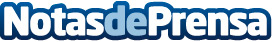 Abengoa celebra el comienzo de obra de la que será la primera planta termosolar de Latinoamérica La planta, que está siendo desarrollada por Abengoa, contará con un avanzado sistema de almacenamiento, lo que permitirá generar electricidad hasta 18 horas sin radiación solar directaDatos de contacto:AbengoaNota de prensa publicada en: https://www.notasdeprensa.es/abengoa-celebra-el-comienzo-de-obra-de-la-que_1 Categorias: Sector Energético http://www.notasdeprensa.es